    «Задумывались ли Вы когда – нибудь, что хочет донести до нас та или иная народная сказка, в чем ее смысл?        Сказка – это некая история, содержащая невозможные или  неправдоподобные с точки зрения читателя, события или явления,  к которым не применимы попытки рационального объяснения с помощью науки, а так же житейского здравого смысла. Сказку нельзя интерпретировать с точки зрения житейской логики. А при этом любая сказка – это кладезь житейской мудрости, не случайно они живут в каждом из нас на протяжении многих поколений.  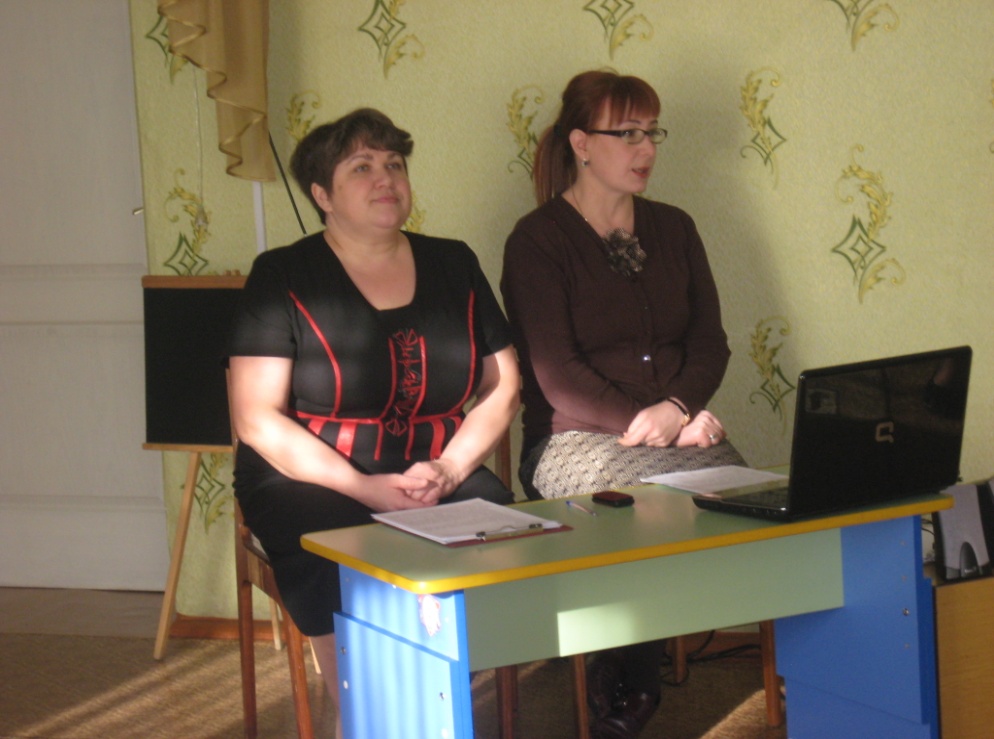       Сказка – ложь, да в ней намек, добрым молодцам урок…»        Так начался мастер-класс: «Психология сказки. Особенности знакомства со сказкой детей дошкольного  возраста», который прошел  13 ноября. Ведущими были педагог-психолог Кузнецова Наталья Викторовна и учитель-логопед Гарифуллина Гульсира Кадыровна.         Педагогическому коллективу предлагался  теоретический и практический материал.  Участники мастер – класса познакомились с  понятиями «психология сказки», «сказкотерапия». Учились интерпретировать известные сказки,  сочинять авторские  дидактические   сказки и использовать их в воспитательно-образовательном процессе. Гульсира Кадыровна актуализировала знания  педагогов по вопросам методики  обучения детей пересказу и представила фрагмент занятия на тему: «Пересказ русской народной сказки «Снегурочка».         Встреча прошла плодотворно, результатом стало не только освоение нового материала и практические наработки  воспитателей, но и осознание участниками своих личностных особенностей и творческих возможностей. 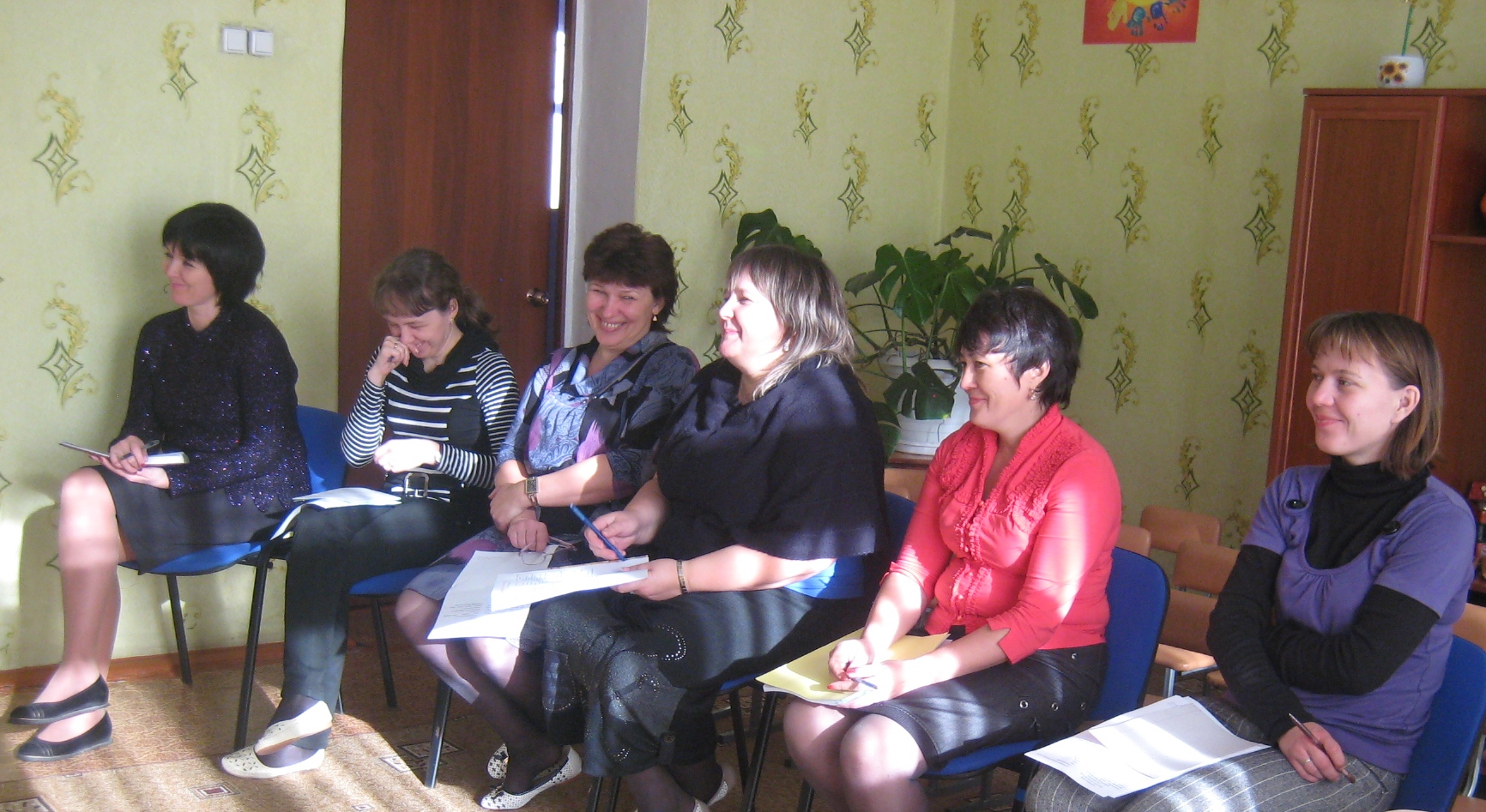 